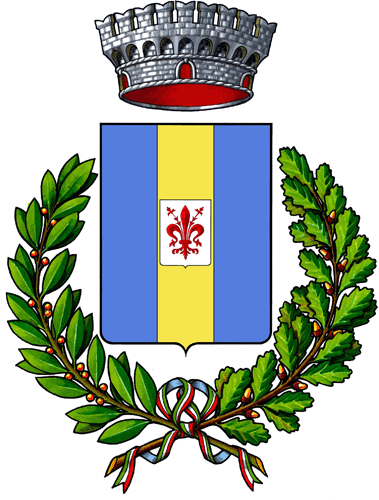 COMUNE  di  RIPARBELLAProvincia di PisaELENCO DEGLI ESERCIZI ADERENTI ALLA CONVENZIONE E CONDIZIONI DI GESTIONE DEL SERVIZIOAlimentari di Del Testa Enrico sito in Piazza Madonna  n 1 a RiparbellaSconto 10% effettua consegna a domicilioAlimentari Mondo Frutta di Gabbrielleschi Alessandra sito in Via XX Settembre 22 a RiparbellaSconto 10% effettua consegna a domicilioMacelleria di Galletti Francesco sito in Via Madonna n8/10 a  RiparbellaNon applica sconti effettua consegna a domicilioPanificio il Fornaio di Verani Alessandro sito in Piazza Matteotti 18 a RiparbellaSconto 10% effettua consegna a domicilioFarmacia comunale sita in Piazza Matteotti 20 a Riparbella Sconto 20% effettua consegna a domicilioUnicoop Tirreno scd i Piombino  sito in Via Pasubio a CecinaSconto 10% Non effettua consegna a domicilioCecina city srl  di Cecina sito in Via II Giugno snc a CecinaSconto 10% effettua consegna a domicilioCecina city srl  di Cecina sito in Via Gilching snc  a Cecina MareSconto 10% effettua consegna a domicilioMarcurio srl (Conad Vallescaia) sito in Via Aurelia Sud n 2/A a CecinaSconto 10% effettua consegna a domicilio